Угодья. Основную часть угодий занимают скальники, поросшие сосняком. В низинах приручейниковые типы леса с преобладанием ольхи черной и ольхи серой. Острова Финского и Выборгского заливов в границах Выборгского района  за исключением островов, входящих в состав государственного природного заповедника «Восток Финского залива» (Долгий Камень, Копытин, Большой Фискар, Скала Халли), государственных заказников регионального уровня значимости «Березовые острова», «Выборгский», памятника природы «Остров Густой», островов Крепыш и Новик (переданны в пользование ООО «Паксан»).Транспорт. Дороги отсутствуют.Охотничьи ресурсы:Телефоны: 8-812-539-50-77 Горячая линия по борьбе с браконьерствомИнспектор района: 8-911-131-48-40 Громов Александр ВладимировичООУ Выборгского района (Острова Финского и Выборгского заливов)Площадь 3,0 тыс. га.Населённые пункты: г. ВысоцкСадоводства: отсутствуют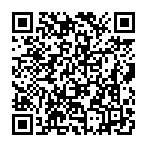 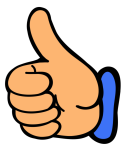 гуси, утки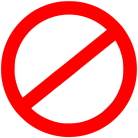 тетерев